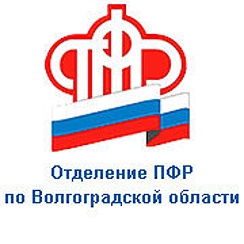                                                  ПРЕСС-СЛУЖБА             ГОСУДАРСТВЕННОГО УЧРЕЖДЕНИЯ – ОТДЕЛЕНИЯ      ПЕНСИОННОГО ФОНДА РФ ПО ВОЛГОГРАДСКОЙ ОБЛАСТИОфициальный сайт Отделения ПФР по Волгоградской области – pfr.gov.ruОтделение Пенсионного Фонда РФ по Волгоградской области информирует 	С 26 ноября 2021 года обновлены адреса электронной почты Отделения Пенсионного фонда РФ в Волгоградской области.	В отдел по работе с обращениями граждан можно писать по адресу: online@044.pfr.gov.ru	Напоминаем, что всю самую актуальную информацию о деятельности регионального Отделения ПФР Вы можете узнать на сайте pfr.gov.ru и на страницах наших официальных аккаунтов популярных социальных сетей.